4 Bedroom Ranch
Brunswick Gardens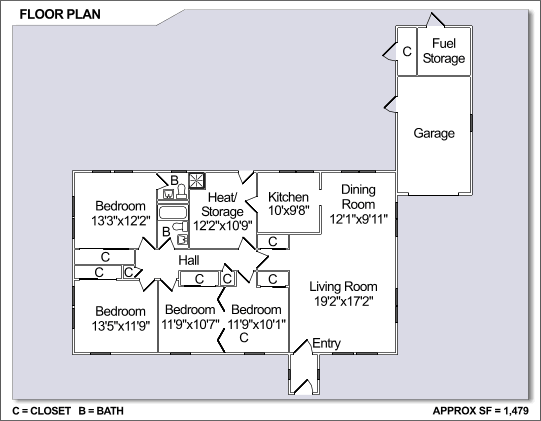 